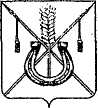 АДМИНИСТРАЦИЯ КОРЕНОВСКОГО ГОРОДСКОГО ПОСЕЛЕНИЯКОРЕНОВСКОГО РАЙОНАПОСТАНОВЛЕНИЕот _________   		                                                  			  № ______г. Кореновск Об установлении тарифов на перевозку пассажировавтомобильным транспортом по муниципальным маршрутамрегулярных перевозок на территории Кореновского городскогопоселения Кореновского районаВ соответствии с Федеральным законом от 13.07.2015 № 220-ФЗ                        «Об организации регулярных перевозок пассажиров и багажа автомобильным транспортом и городским наземным электрическим транспортом в Российской Федерации и о внесении изменений в отдельные законодательные акты Российской Федерации», со статьей 9 Закона Краснодарского края                             от 7 июля 1999 года  № 193-КЗ «О пассажирских перевозках автомобильным транспортом и городским наземным электрическим транспортом в Краснодарском крае», постановлением администрации Кореновского городского поселения Кореновского района от 9 ноября 2016 года  № 2088                  «Об утверждении порядка установления регулируемых тарифов на перевозку пассажиров и багажа автомобильным транспортом по муниципальным маршрутам регулярных перевозок на территории Кореновского городского поселения Кореновского района», администрация Кореновского городского поселения Кореновского района п о с т а н о в л я е т:Установить для Непубличного акционерного общества «Кореновское автотранспортное предприятие» тариф на перевозку пассажиров автомобильным транспортом по муниципальным маршрутам регулярных перевозок на территории Кореновского городского поселения Кореновского района на одну поездку пассажира в автобусе - 20 рублей.2. Общему отделу администрации Кореновского городского поселения Кореновского района (Устинова) официально обнародовать настоящее постановление и обеспечить его размещение на официальном сайте администрации Кореновского городского поселения Кореновского района в информационно-телекоммуникационной сети «Интернет».23. Контроль за выполнением настоящего постановления возложить на начальника отдела жилищно-коммунального хозяйства, благоустройства и транспорта Т.В. Шамрай.4. Постановление вступает в силу после его официального обнародования.Глава Кореновского городского поселенияКореновского района	                                                                            Е.Н. Пергун 